Metālu dzīves cikls.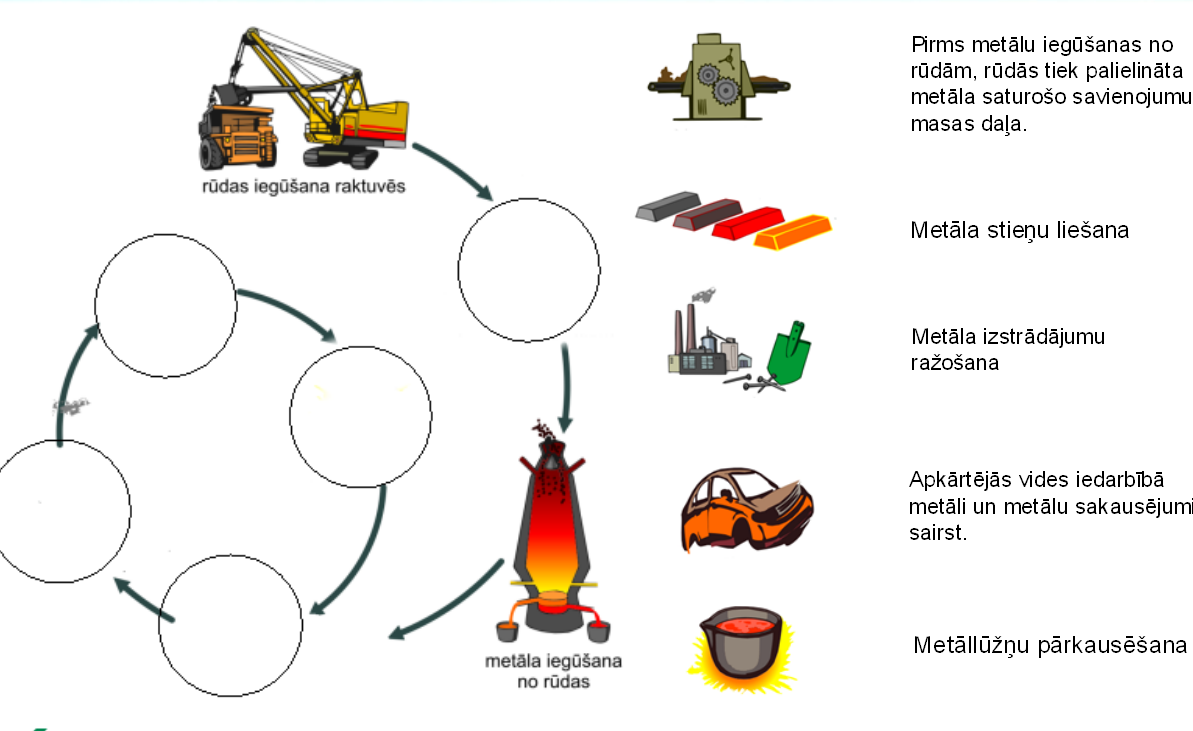 Izmantojot pogu „Tālāk”  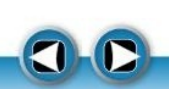 